                                                                                                                                    Vice Dean                                                                                                                                                                        Nedeljka Ivkovic, PhD_________________________________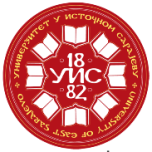 UNIVERSITY OF EAST SARAJEVOUNIVERSITY OF EAST SARAJEVOUNIVERSITY OF EAST SARAJEVOUNIVERSITY OF EAST SARAJEVOUNIVERSITY OF EAST SARAJEVOUNIVERSITY OF EAST SARAJEVOUNIVERSITY OF EAST SARAJEVOUNIVERSITY OF EAST SARAJEVOUNIVERSITY OF EAST SARAJEVOUNIVERSITY OF EAST SARAJEVOUNIVERSITY OF EAST SARAJEVOUNIVERSITY OF EAST SARAJEVO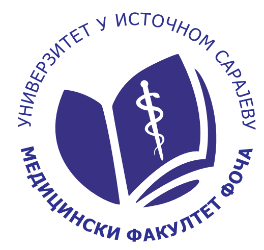 Study programmeStudy programmeMedicineMedicineMedicineMedicineMedicineMedicineMedicineMedicineMedicineMedicineI STUDY YEARI STUDY YEARI STUDY YEARI STUDY YEARI STUDY YEARI STUDY YEARI STUDY YEARI STUDY YEARI STUDY YEARI STUDY YEARI STUDY YEARI STUDY YEARI STUDY YEARI STUDY YEARI STUDY YEARI STUDY YEARI STUDY YEARI STUDY YEARI STUDY YEARSUBJECTSSUBJECTSSUBJECTSSUBJECTSLectures per weekLectures per weekLectures per weekLectures per weekLectures per yearLectures per yearLectures per yearPPSSWTotal number of hours per subjectTotal number of hours per subjectECTSECTSSUBJECTSSUBJECTSSUBJECTSSUBJECTSI sem.I sem.II semII semLectures per yearLectures per yearLectures per yearPPSSWTotal number of hours per subjectTotal number of hours per subjectECTSECTSThe requirement The requirement Nо.Subject codeSubject codeNAME OF SUBJECTLELELecturesExercisesTotalPPSSWTotal number of hours per subjectTotal number of hours per subjectECTSECTSFor examinationFor examination1МЕ-01-1-001-1МЕ-01-1-001-2МЕ-01-1-001-1МЕ-01-1-001-2Anatomy4646120180300-3006006002020--2МЕ-01-1-002-1МЕ-01-1-002-2МЕ-01-1-002-1МЕ-01-1-002-2Histology and embryology333490105195-1953903901313--3МЕ-01-1-003-2МЕ-01-1-003-2Cell biology and human genetics00344560105-10517017077--4МЕ-01-1-004-1МЕ-01-1-004-1Medicine and Society(Sociology -25,Medical Ethics -20, Social medicine -15)400060060-6012012044--5МЕ-01-1-005-2МЕ-01-1-005-2Clinical practice I and emergency medical help0013154560-6012012044--6МЕ-01-1-006-2МЕ-01-1-006-2Methodology of scientific research0013154560-6012012044--7МЕ-01-1-007-1МЕ-01-1-007-2МЕ-01-1-007-1МЕ-01-1-007-2Serbian language  I1212306090-9018018066--Block of elective subjects 10110151530-30606022Total number of active teachingTotal number of active teachingTotal number of active teachingTotal number of active teachingTotal number of active teachingTotal number of active teachingTotal number of active teachingTotal number of active teaching375525900-900180018006060--Elective subjects(Students listen and take exams of    2      elective subjects which go into total student workload)Elective subjects(Students listen and take exams of    2      elective subjects which go into total student workload)Elective subjects(Students listen and take exams of    2      elective subjects which go into total student workload)Elective subjects(Students listen and take exams of    2      elective subjects which go into total student workload)Elective subjects(Students listen and take exams of    2      elective subjects which go into total student workload)Elective subjects(Students listen and take exams of    2      elective subjects which go into total student workload)Elective subjects(Students listen and take exams of    2      elective subjects which go into total student workload)Elective subjects(Students listen and take exams of    2      elective subjects which go into total student workload)Elective subjects(Students listen and take exams of    2      elective subjects which go into total student workload)Elective subjects(Students listen and take exams of    2      elective subjects which go into total student workload)Elective subjects(Students listen and take exams of    2      elective subjects which go into total student workload)Elective subjects(Students listen and take exams of    2      elective subjects which go into total student workload)Elective subjects(Students listen and take exams of    2      elective subjects which go into total student workload)Elective subjects(Students listen and take exams of    2      elective subjects which go into total student workload)Elective subjects(Students listen and take exams of    2      elective subjects which go into total student workload)Elective subjects(Students listen and take exams of    2      elective subjects which go into total student workload)Elective subjects(Students listen and take exams of    2      elective subjects which go into total student workload)Elective subjects(Students listen and take exams of    2      elective subjects which go into total student workload)Elective subjects(Students listen and take exams of    2      elective subjects which go into total student workload)8МЕ-01-2-008-2МЕ-01-2-008-2Medical terminology and Latin010001515-1530303011-9МЕ-01-2-009-2МЕ-01-2-009-2Informatics in medicine 000101515-1530303011-10МЕ-01-2-010-2МЕ-01-2-010-2Biophysics001015015-1530303011-11МЕ-01-2-011-2МЕ-01-2-011-2 Communication skills001015015-1530303011-12.МЕ-01-2-012-2МЕ-01-2-012-2English language001015015-1530303011-II STUDY YEARII STUDY YEARII STUDY YEARII STUDY YEARII STUDY YEARII STUDY YEARII STUDY YEARII STUDY YEARII STUDY YEARII STUDY YEARII STUDY YEARII STUDY YEARII STUDY YEARII STUDY YEARII STUDY YEARII STUDY YEARII STUDY YEARSUBJECTSSUBJECTSSUBJECTSLectures per weekLectures per weekLectures per weekLectures per weekLectures per yearLectures per yearLectures per yearLectures per yearLectures per yearPPSSWTotal number of hours per subjectECTSSUBJECTSSUBJECTSSUBJECTSIII sem.III sem.IV sem.IV sem.Lectures per yearLectures per yearLectures per yearLectures per yearLectures per yearPPSSWTotal number of hours per subjectECTSThe requirement for examinationNo.Subject codeNAME OF SUBJECTLELELecturesLecturesExercisesExercisesTotalPPSSWTotal number of hours per subjectECTS1МЕ-01-1-013-3МЕ-01-1-013-4Medical biochemistry with chemistry(Chemistry - 45+15)5344135135105105240-24048016-2МЕ-01-1-014-3МЕ-01-1-014-4Physiology(Physics- 16 )5455150150135135285-28557019-3МЕ-01-1-015-3Immunology12001515303045-45903-4МЕ-01-1-016-3МЕ-01-1-016-4Microbiology232360609090150-150300105МЕ-01-1-017-3МЕ-01-1-017-4Clinical practice II12123030606090-901806-6МЕ-01-1-018-3МЕ-01-1-018-4Serbian language  II11113030303060-601204-Block of elective subjects 2200030300030-30602-Total number of active teachingTotal number of active teachingTotal number of active teachingTotal number of active teachingTotal number of active teachingTotal number of active teachingTotal number of active teaching450450450450900-900180060Elective subjects(Students listen and take exams of    2      elective subjects which go into total student workload)Elective subjects(Students listen and take exams of    2      elective subjects which go into total student workload)Elective subjects(Students listen and take exams of    2      elective subjects which go into total student workload)Elective subjects(Students listen and take exams of    2      elective subjects which go into total student workload)Elective subjects(Students listen and take exams of    2      elective subjects which go into total student workload)Elective subjects(Students listen and take exams of    2      elective subjects which go into total student workload)Elective subjects(Students listen and take exams of    2      elective subjects which go into total student workload)Elective subjects(Students listen and take exams of    2      elective subjects which go into total student workload)Elective subjects(Students listen and take exams of    2      elective subjects which go into total student workload)Elective subjects(Students listen and take exams of    2      elective subjects which go into total student workload)Elective subjects(Students listen and take exams of    2      elective subjects which go into total student workload)Elective subjects(Students listen and take exams of    2      elective subjects which go into total student workload)Elective subjects(Students listen and take exams of    2      elective subjects which go into total student workload)Elective subjects(Students listen and take exams of    2      elective subjects which go into total student workload)Elective subjects(Students listen and take exams of    2      elective subjects which go into total student workload)Elective subjects(Students listen and take exams of    2      elective subjects which go into total student workload)Elective subjects(Students listen and take exams of    2      elective subjects which go into total student workload)7МЕ-01-2-019-3Biomarkers of oxidative stress10000151501515301-8МЕ-01-2-020-3Application of biological therapy in medicine10000151501515301-9МЕ-01-2-021-3Nutrition physiology10000151501515301-10МЕ-01-2-022-3Physiology of sport10000151501515301-III STUDY YEARIII STUDY YEARIII STUDY YEARIII STUDY YEARIII STUDY YEARIII STUDY YEARIII STUDY YEARIII STUDY YEARIII STUDY YEARIII STUDY YEARIII STUDY YEARIII STUDY YEARIII STUDY YEARIII STUDY YEARIII STUDY YEARSUBJECTSSUBJECTSSUBJECTSLectures per weekLectures per weekLectures per weekLectures per weekLectures per yearLectures per yearLectures per yearPPSSWTotal number of hours per subjectECTSThe requirement for examinationSUBJECTSSUBJECTSSUBJECTSV sem.V sem.VI sem.VI sem.Lectures per yearLectures per yearLectures per yearPPSSWTotal number of hours per subjectECTSThe requirement for examinationNo.Subject codeNAME OF SUBJECTLELELecturesExerciseTotalPPSSWTotal number of hours per subjectECTSThe requirement for examination1МЕ-01-1-023-5МЕ-01-1-023-6Pathology543412012024027051017-2МЕ-01-1-024-5МЕ-01-1-024-6Pathological physiology33247510518021039013-3МЕ-01-1-025-5Epidemiology23003045751051806-4МЕ-01-1-026-6General pharmacology001215304545903-5МЕ-01-1-027-6Radiology and nuclear medicine(Nuclear med. -15 + 15)004360451051352408МЕ-04-1-023-5МЕ-04-1-023-6МЕ-04-1-024-5МЕ-04-1-024-66МЕ-01-1-028-6Clinical propedeutics00223030604510521077МЕ-01-1-029-5Medical statistics1200153045751204-Block of elective subjects 3110015153030602-Total number of active teachingTotal number of active teachingTotal number of active teachingTotal number of active teachingTotal number of active teachingTotal number of active teachingTotal number of active teaching36042078045975180060Elective subjects(Students listen and take exams of    2      elective subjects which go into total student workload)Elective subjects(Students listen and take exams of    2      elective subjects which go into total student workload)Elective subjects(Students listen and take exams of    2      elective subjects which go into total student workload)Elective subjects(Students listen and take exams of    2      elective subjects which go into total student workload)Elective subjects(Students listen and take exams of    2      elective subjects which go into total student workload)Elective subjects(Students listen and take exams of    2      elective subjects which go into total student workload)Elective subjects(Students listen and take exams of    2      elective subjects which go into total student workload)Elective subjects(Students listen and take exams of    2      elective subjects which go into total student workload)Elective subjects(Students listen and take exams of    2      elective subjects which go into total student workload)Elective subjects(Students listen and take exams of    2      elective subjects which go into total student workload)Elective subjects(Students listen and take exams of    2      elective subjects which go into total student workload)Elective subjects(Students listen and take exams of    2      elective subjects which go into total student workload)Elective subjects(Students listen and take exams of    2      elective subjects which go into total student workload)Elective subjects(Students listen and take exams of    2      elective subjects which go into total student workload)Elective subjects(Students listen and take exams of    2      elective subjects which go into total student workload)8МЕ-01-2-030-5New methods in radiology100015015-15301-9МЕ-01-2-031-5Pathophysiological aspects of functional diagnostics100015015-15301-10МЕ-01-2-032-5Clinical autopsy, analysis and importance010001515-15301-11МЕ-01-2-033-5Medical psychology100015015-15301-IV STUDY YEARIV STUDY YEARIV STUDY YEARIV STUDY YEARIV STUDY YEARIV STUDY YEARIV STUDY YEARIV STUDY YEARIV STUDY YEARIV STUDY YEARIV STUDY YEARIV STUDY YEARIV STUDY YEARIV STUDY YEARIV STUDY YEARSUBJECTSSUBJECTSSUBJECTSLectures per weekLectures per weekLectures per weekLectures per weekLectures per yearLectures per yearLectures per yearPPSSWTotal number of hours per subjectECTSThe requirement for examinationSUBJECTSSUBJECTSSUBJECTSVII sem.VII sem.VIII semVIII semLectures per yearLectures per yearLectures per yearPPSSWTotal number of hours per subjectECTSThe requirement for examinationNo.Subject codeNAME OF SUBJECTLELELecturesExercisesTotalPPSSWTotal number of hours per subjectECTSThe requirement for examination1МЕ-01-1-034-7Special pharmacology and toxicology34004560105    -10521072МЕ-01-1-035-7МЕ-01-1-035-8Internal medicine38781502403908037084028МЕ-04-1-034-73МЕ-01-1-036-7МЕ-01-1-036-8Infectious diseases with special epidemiology(Epidemiology-6)1221454590-901806МЕ-04-1-034-74МЕ-01-1-037-7МЕ-01-1-037-8Neurology121230609020701806МЕ-04-1-034-75МЕ-01-1-038-7МЕ-01-1-038-8Psychiatry121230609020701806МЕ-04-1-034-76МЕ-01-1-039-7Dermatovenerology2200303060-601204МЕ-04-1-034-77МЕ-01-1-040-7Clinical microbiology100015015-15301-Block of elective subjects 4002030030-30602-Total number of active teachingTotal number of active teachingTotal number of active teachingTotal number of active teachingTotal number of active teachingTotal number of active teachingTotal number of active teaching375495870120810180060Elective subjects (Students listen and take exams of    2      elective subjects which go into total student workload)Elective subjects (Students listen and take exams of    2      elective subjects which go into total student workload)Elective subjects (Students listen and take exams of    2      elective subjects which go into total student workload)Elective subjects (Students listen and take exams of    2      elective subjects which go into total student workload)Elective subjects (Students listen and take exams of    2      elective subjects which go into total student workload)Elective subjects (Students listen and take exams of    2      elective subjects which go into total student workload)Elective subjects (Students listen and take exams of    2      elective subjects which go into total student workload)Elective subjects (Students listen and take exams of    2      elective subjects which go into total student workload)Elective subjects (Students listen and take exams of    2      elective subjects which go into total student workload)Elective subjects (Students listen and take exams of    2      elective subjects which go into total student workload)Elective subjects (Students listen and take exams of    2      elective subjects which go into total student workload)Elective subjects (Students listen and take exams of    2      elective subjects which go into total student workload)Elective subjects (Students listen and take exams of    2      elective subjects which go into total student workload)Elective subjects (Students listen and take exams of    2      elective subjects which go into total student workload)Elective subjects (Students listen and take exams of    2      elective subjects which go into total student workload)8МЕ-01-2-041-8Intrahospital infections and their prevention001015015-15301-9МЕ-01-2-042-8Clinical immunology001015015-15301-10МЕ-01-2-043-8Health Management001015015-15301-11МЕ-01-2-044-8Clinical pharmacokinetics and rational pharmacotherapy001015015-15301-V STUDY YEARV STUDY YEARV STUDY YEARV STUDY YEARV STUDY YEARV STUDY YEARV STUDY YEARV STUDY YEARV STUDY YEARV STUDY YEARV STUDY YEARV STUDY YEARV STUDY YEARV STUDY YEARV STUDY YEARSUBJECTSSUBJECTSSUBJECTSLectures per weekLectures per weekLectures per weekLectures per weekLectures per yearLectures per yearLectures per yearPPSSWTotal number of hours per subjectECTSSUBJECTSSUBJECTSSUBJECTSIX sem.IX sem.X sem.X sem.Lectures per yearLectures per yearLectures per yearPPSSWTotal number of hours per subjectECTSThe requirement for examinationNo.Subject codeNAME OF SUBJECTLELELecturesExercisesTotalPPSSWTotal number of hours per subjectECTS1МЕ-01-1-045-9МЕ-01-1-045-10Surgery57561501953458038581027-2МЕ-01-1-046-9МЕ-01-1-046-10Pediatrics3424751201953013536012-3МЕ-01-1-047-9МЕ-01-1-047-10Gynecology232360901503012030010-4МЕ-01-1-048-10Physical medicine and rehabilitation0012153045-45903-5МЕ-01-1-049-9Social medicine1200153045-45903-6МЕ-01-1-050-10Clinical oncology0012153045-45903-Block of elective subjects 51100151530-30602-Total number of active teachingTotal number of active teachingTotal number of active teachingTotal number of active teachingTotal number of active teachingTotal number of active teachingTotal number of active teaching345510855140805180060Elective subjects(Students listen and take exams of    2      elective subjects which go into total student workload)Elective subjects(Students listen and take exams of    2      elective subjects which go into total student workload)Elective subjects(Students listen and take exams of    2      elective subjects which go into total student workload)Elective subjects(Students listen and take exams of    2      elective subjects which go into total student workload)Elective subjects(Students listen and take exams of    2      elective subjects which go into total student workload)Elective subjects(Students listen and take exams of    2      elective subjects which go into total student workload)Elective subjects(Students listen and take exams of    2      elective subjects which go into total student workload)Elective subjects(Students listen and take exams of    2      elective subjects which go into total student workload)Elective subjects(Students listen and take exams of    2      elective subjects which go into total student workload)Elective subjects(Students listen and take exams of    2      elective subjects which go into total student workload)Elective subjects(Students listen and take exams of    2      elective subjects which go into total student workload)Elective subjects(Students listen and take exams of    2      elective subjects which go into total student workload)Elective subjects(Students listen and take exams of    2      elective subjects which go into total student workload)Elective subjects(Students listen and take exams of    2      elective subjects which go into total student workload)Elective subjects(Students listen and take exams of    2      elective subjects which go into total student workload)7МЕ-01-2-051-9Geriatrics100015015-15301-8МЕ-01-2-052-9Pain Medicine100015015-15301-9МЕ-01-2-053-9Palliative care100015015-15301-10МЕ-01-2-054-9Clinical pathology010001515-15301-11МЕ-01-2-055-10Flexible bronchoscopy in pediatrics pulmonology001015015-15301-12МЕ-01-2-056-10Intensive Medicine001015015-15301-VI  STUDY YEARVI  STUDY YEARVI  STUDY YEARVI  STUDY YEARVI  STUDY YEARVI  STUDY YEARVI  STUDY YEARVI  STUDY YEARVI  STUDY YEARVI  STUDY YEARVI  STUDY YEARVI  STUDY YEARVI  STUDY YEARVI  STUDY YEARVI  STUDY YEARSUBJECTSSUBJECTSSUBJECTSLectures per weekLectures per weekLectures per weekLectures per weekLectures per yearLectures per yearLectures per yearPPSSWTotal number of hours per subjectЕСTSSUBJECTSSUBJECTSSUBJECTSXI sem.XI sem.XII sem.XII sem.Lectures per yearLectures per yearLectures per yearPPSSWTotal number of hours per subjectЕСTSThe requirement for examinationNo.Subject codeNAME OF SUBJECTLELELecturesExercisesTotalPPSSWTotal number of hours per subjectЕСTS1МЕ-01-1-057-11Ophthalmology2200303060-601204-2МЕ-01-1-058-11Otorhinolaryngology with maxillofacial surgery2200303060-601204-3МЕ-01-1-059-11Clinical pharmacology2100301545-45903-4МЕ-01-1-060-11Family medicine44006060120-1202408-5МЕ-01-1-061-11Hygiene with medical ecology2300304575-751505-6МЕ-01-1-062-11Occupational medicine2100301545-45903-7МЕ-01-1-063-11Forensic medicine2200303060-601204-8МЕ-01-1-064-11Emergency medicine1100151530-30602-9МЕ-01-1-065-12  Clinical practical training  Clinical practical training  Clinical practical training  Clinical practical training  Clinical practical training360360-24060020-Surgery0066360360-24060020-Internal medicine0066360360-24060020-Pediatrics0022360360-24060020-Family medicine0066360360-24060020-Gynecology0022360360-24060020-Emergency medicine002 2 360360-24060020-Total number of active teachingTotal number of active teachingTotal number of active teachingTotal number of active teachingTotal number of active teachingTotal number of active teachingTotal number of active teaching255600855-735159053       МЕ-01-1-066-12       МЕ-01-1-066-12Final work (Self research work - SRW)Final work (Self research work - SRW)Final work (Self research work - SRW)Final work (Self research work - SRW)Final work (Self research work - SRW)901202107Total number of active teachingTotal number of active teachingTotal number of active teachingTotal number of active teachingTotal number of active teachingTotal number of active teachingTotal number of active teaching945-8551800601.LECTURES (L)2.1602.EXERCISES (E)3.0003TOTAL NUMBER OF LECTURES AND EXERCISES5.160                                                                                                                                                                                                                                                     4PROFESSIONAL PRACTICE (PP) 3055SELF RESEARCH WORK (SRW)   906SELF STUDENT WORK (SSW)5.2457TOTAL NUMBER OF HOURS10.8008TOTAL NUMBER OF ECTS   360